Cog Accessibility tree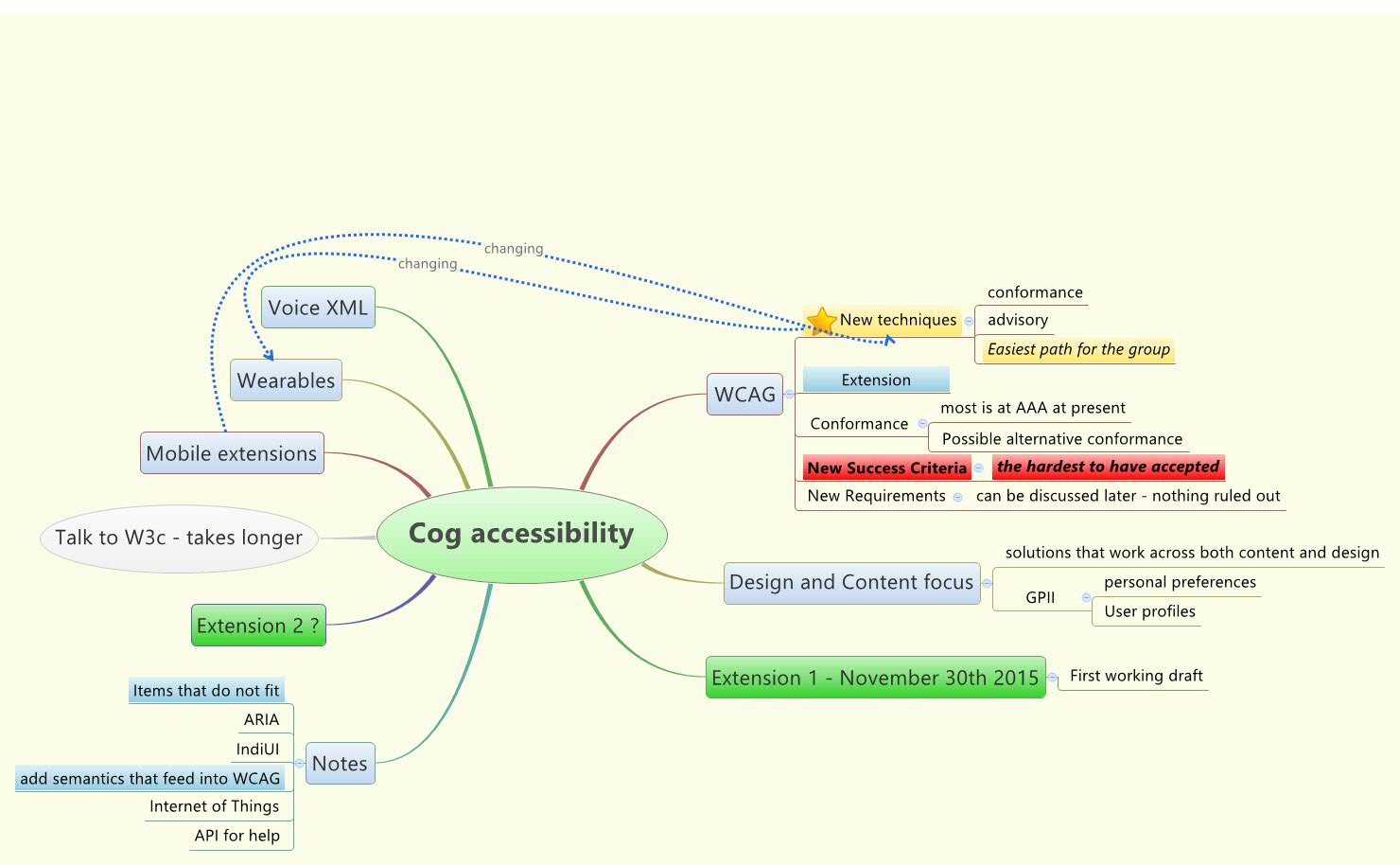 Extension 1 - November 30th 2015  - First working draftExtension 2 ?Talk to W3c - takes longerWCAGNew techniquesSee Also: Mobile extensions (changing), Wearables (changing)conformanceadvisoryEasiest path for the groupExtension	Conformance most is at AAA at presentPossible alternative conformance New Success Criteriathe hardest to have acceptedNew Requirementscan be discussed later - nothing ruled outDesign and Content focussolutions that work across both content and designGPII 	personal preferences and User profilesMobile See Also: New techniques (changing)WearablesSee Also: New techniques (changing)Voice XMLNotesItems that do not fitARIAIndiUIadd semantics that feed into WCAGInternet of ThingsAPI for help